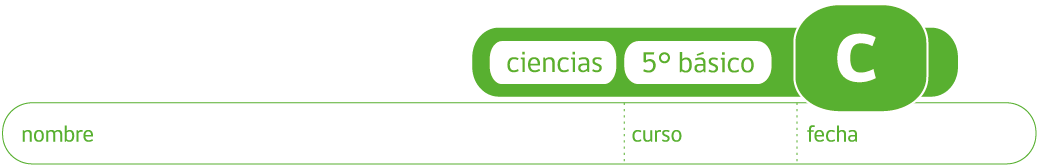 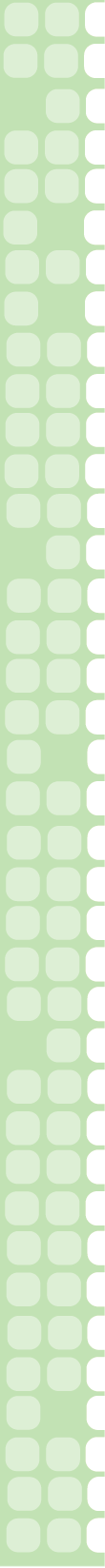 ACTIVIDAD: MUESTREO DE LA BASURA EN LA PLAYA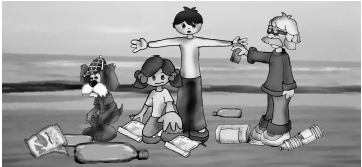 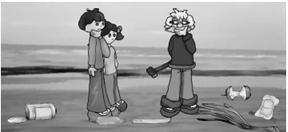 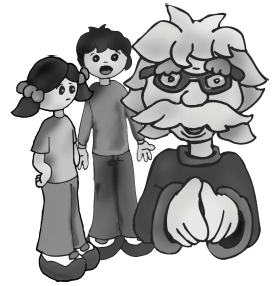 ObjetivosConocer cómo hacer un muestreo y cómo se registran los datos para su adecuado posterior análisis.Conocer en la práctica que es un transecto y una estación de muestreo.MaterilesHuincha de medir o cuerdas de 3 metrosEstacas para marcar estacionesLapizGuía de trabajoMetodología¿Cómo realizar un muestreo de basura en la playa?Para cuantificar y clasificar la basura de la playa cada grupo de alumnos trazará un transecto que es una línea imaginaria que ira desde la línea del agua hasta la carretera (fig 1)Divide cada transecto en 6 estaciones de 3x3 metros cada una. La distancia entre las estaciones debe ser igual según la distancia total de la playa (figura 1).Las estaciones se ubicarán en: (1) línea del agua, (2) límite de alta marea, (3) principio de dunas o zona seca, (4) mitad de dunas o zona seca, (5) fin de dunas o zona seca(dependiendo de las características de la playa). Y (6) a un costado de la carretera.Mientras recolectas basura, regístrala en la tabla 1, de acuerdo al tipo de basura y a la estación que corresponda.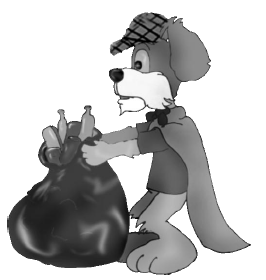 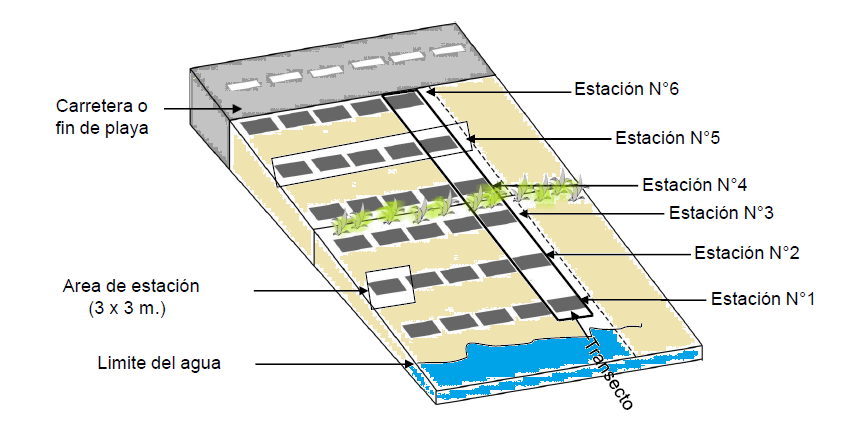 Figura N°1: Esquema para realizar el muestreo en la playa. Ubicación de cada estación dentro de cada transecto.Tabla N°1: tabla para registrar los tipos y cantidades de basura encontradas en cada estación de su transecto.Observación: Los datos registrados en la tabla 1 podrás ingresarlos ordenadamente en el programa Excel. De esta manera podrás confeccionar gráficos que facilitarán la observación y análisis de los resultados obtenidos.Elaborado por: www.cientificosdelabasura.clPedroVen Don Nica, aquí también hay mucha basura.Don Nicammm…ya lo puedo ver.CharquicanSiempre es lo mismoAlicia ¿Por qué está toda esta basura?Don Nica :Buena pregunta.Charquican:¿Por qué crees tu?Pedrommm…las personas que vienen a la playa botan basura.Don NicaYa…pero también hay basura los días que nadie viene a la playa…cómo hoy por ejemplo.CharquicánSip, las vacaciones ya han terminado y continua habiendo basuraPedro:¿Cuánta basura habrá en toda la playa?Don Nica:mmm…Esto es bien interesante despúes de todo, más de lo que imaginé …debemos averiguarlo.Alicia:¿pero cómo lo hacemos?Don Nica:Yo les voy a contar como lo han hecho mis colegas científicos.DesechoEstación 1Estación 2Estación 3Estación 4Estación 5Estación 6PapelesCigarrosPlásticosMetalesVidriosOtros